Saint Katharine Drexel Parish                 				          	Religious Education 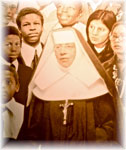 1 Peter Dr.									          	Registration Form Mechanicsburg, PA 17055								School Year 2019-2020Phone: 717.697.8716 Contact InfoFather’s Name ___________________________________ Religion _________________________________Mother’s Name __________________________________ Religion _________________________________Legal Guardian’s Name____________________________________________________________________To whom should communications be sent ______________________________________________________						Name						         Relation to StudentHome Address _________________________________________________________________________Father’s Email for Communications ___________________________________________________________Mother’s Email for Communications __________________________________________________________ Guardian’s Email for Communications ________________________________________________________ Home Phone ________________________ Cell Phone(s) _____________________/____________________Emergency Contact & Relationship ___________________________________ Phone __________________Student #1 Info Student’s Name _____________________________________________  Date of Birth _________________School ________________________________________________ Grade in Fall ______________________Medical/Behavioral Concerns _______________________________________________________________Check One Session:  Session 1 Sundays 9:40-10:50 a.m.          Session 2 Wednesdays 5:40-6:50 p.m. 	  If you selected Session 1 Sunday, please select a Summer Session Summer Session 1 June 17-20, 24-26 9-11 a.m.    	 Summer Session 2 August 5-8, 12-14 6 -8 p.m.      Check if new to our program: Name of previous program ______________________________________ Please include a copy of his/her Baptismal Certificate as well as a list of all Sacraments s/he has received (sacrament, date, church, city, state).Student #2 Info Student’s Name _____________________________________________  Date of Birth _________________School ________________________________________________ Grade in Fall ______________________Medical/Behavioral Concerns _______________________________________________________________Check One Session:  Session 1 Sundays 9:40-10:50 a.m          Session 2 Wednesdays 5:40-6:50 p.m. 	  If you selected Session 1 Sunday, please select a Summer Session:  Summer Session 1 June 17-20, 24-26 9-11 a.m.    	 Summer Session 2 August 5-8, 12-14 6 -8 p.m.       Check if new to our program: Name of previous program ______________________________________    Please include a copy of his/her Baptismal Certificate as well as a list of all Sacraments s/he has received (sacrament, date, church, city, state).										(over)Student #3 Info Student’s Name _____________________________________________  Date of Birth _________________School ________________________________________________ Grade in Fall ______________________Medical/Behavioral Concerns _______________________________________________________________Check One Session:  Session 1 Sundays 9:40-10:50 a.m          Session 2 Wednesdays 5:40-6:50 p.m. 	If you selected Session 1 Sunday, please select a Summer Session: Summer Session 1 June 17-20, 24-26 9-11 a.m.    	 Summer Session 2 August 5-8, 12-14 6 -8 p.m.     Check if new to our program: Name of previous program ______________________________________ Please include a copy of his/her Baptismal Certificate as well as a list of all Sacraments s/he has received (sacrament, date, church, city, state).Permission, Verification, and Fees I give permission for my child’s picture to be used on the parish website or other social media and                publications. I have read the Religious Education handbook and agree to the requirements of the program. (The Religious Education handbook can be found at www.skdparish.com under Religious Education.) I hereby verify that the above information is accurate to the best of my knowledge. ____________________________________  ________________________________________  __________Parent/Guardian Name				       Parent/Guardian Signature				          DateClass Fees cover books and other Religious Education Material.  Sacramental fees are in addition to Class Fees and cover additional materials needs for sacramental preparation, including retreats.Class Fees One Child ($100)     	  Two Children ($125) 		  Three or more Children ($150)Sacrament Fees First Communion ($25 additional)  	  Confirmation ($40 additional)Late Fees (for registrations received after May 15, 2019)  ($50 additional)				Total Fees Due: __________________________NotesFees must be paid by check and returned to the Religious Education office by May 15, 2019  to be considered on time.  Your cleared check is your receipt. All checks should be made out to St. Katharine Drexel Parish.  Please put Religious Ed in the memo line.Out of fairness to all families, we cannot place your child(ren) in a classroom until all fees are paid in full.  In cases of financial hardship, please contact Father Smith via email ksmith@skdparish.com.  All information discussed is held in the strictest confidence.  * * * For Office Use * * *Date Received _____________  	Class Fees ____________	Sacramental Fees __________    Total Owed ________________Amount Paid ____________	Check # _____________	Other Notes: